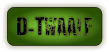 Brazilië – China – Nederland – Italië – Spanje – België – Luxenburg – Albanië – Macedonië – El Salvador – Salvador – Cuba – Frankrijk -  